РУССКАЯ ВЫХУХОЛЬ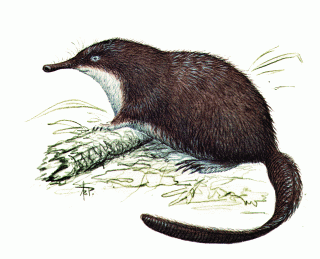 Статус. Вид, находящийся под угрозой исчезновения. Внесен в Красную книгу  МСОП (Международный союз охраны природы и природных ресурсов),  Красную книгу  РФ.Распространение. Встречается в бассейнах рек Волги, Днепра, Дона, Урала. Территория Челябинской области в ХIX в. полностью входила в ареал вида от устья р. Урал через Орск до окрестностей Ирбита, от Ирбита в направлении Казани. Последнее упоминание об обитании русской выхухоли восточнее Уральского хребта относится ко второй половине XIX в.: она отмечалась в 60-120 км южнее г. Екатеринбурга - в Полевской и Метлинской лесных дачах. Проведенное в 1929 г. обследование указанной местности показало, что выхухоль здесь уже не обитает. Более поздние сведения о встречах выхухоли в Челябинской области отсутствуют вплоть до 1950-х гг., когда были начаты работы по ее реакклиматизации.Первый выпуск животных был осуществлен в 1953 г. на озера Ильменского заповедника. Всего было выпущено 39 выхухолей на озера Большой и Малый Таткуль. Из-за неверной оценки степени пригодности водоемов выхухоль здесь не прижилась. Также неудачным оказался выпуск 122 выхухолей на оз. Аргази в 1964 г. Выпуск 74 животных в водоемы Октябрьского р-на (1961г.) поначалу был признан неудачным. Однако позднее выхухоль смогла закрепиться по р. Уй и ее старицам, а затем расселилась ниже по течению р. Уй и далее по рекам Тогузак и Тобол, сформировав к концу 1980-х гг. достаточно многочисленную популяцию в пределах Челябинской и Курганской областей.ЧисленностьВ 1973 г. в Челябинской области по р. Уй насчитывалось до 500 выхухолей, в 1976 г., было учтено около 300 особей. Современная численность вида в Челябинской области неизвестна.Биология.Стенотопный вид. Селится по берегам рек со слабым течением, берегам небольших озер и стариц. Предпочитает водоемы глубиной 1-3 м, с умеренным развитием водной растительности, заросшими кустарником берегами с крутыми уступами, необходимыми для устройства нор. Выход из норы располагается под водой, при обмелении водоема выхухоль роет новый выход. Основные кормовые объекты - пиявки, моллюски, личинки ручейников и других насекомых, жуки (имаго), дождевые черви. В помете от 1 до 5, обычно 2-3 детеныша.Лимитирующие факторы.Высокие паводки с продолжительным стоянием вод в пойме. Лов рыбы сетями, вентерями. Хозяйственная деятельность на берегах водоемов (выпас скота, сенокошение).Меры охраны.Повсеместный запрет добычи в 1920-1946 гг., 1956-1961 гг. и после 1984 г. Необходимо создание заказника в пойме р. Уй.